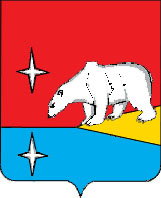 РОССИЙСКАЯ  ФЕДЕРАЦИЯЧУКОТСКИЙ  АВТОНОМНЫЙ  ОКРУГСОВЕТ  ДЕПУТАТОВ   ИУЛЬТИНСКОГО  МУНИЦИПАЛЬНОГО  РАЙОНАР Е Ш Е Н И Е           от  18 апреля  2013 г.  		 № 375  		                 п. ЭгвекинотО внесении изменений в Устав Иультинскогомуниципального района Чукотского автономного округа      	В целях приведения Устава Иультинского муниципального района Чукотского автономного округа в соответствие с изменениями, внесёнными в Федеральный закон от 6 октября 2003 года № 131-ФЗ «Об общих принципах организации местного самоуправления в Российской Федерации» Федеральным законом от 28 июля 2012 года №137-ФЗ « О внесении изменений в отдельные законодательные акты Российской Федерации в связи с принятием федерального закона «О донорстве крови и её компонентов», в Федеральный закон от 16 июня 2002 года № 67-ФЗ  «Об основных гарантиях избирательных прав и права на участие в референдуме граждан Российской Федерации» Федеральным законом от 02 октября 2012 года №157-ФЗ «О внесении изменений в федеральный закон «О политических партиях» и федеральный закон «Об основных гарантиях избирательных прав и права на участие в референдуме граждан Российской Федерации», принимая во внимание результаты публичных слушаний, а также требования Федерального закона от 21 июля 2005 года № 97-ФЗ «О  государственной регистрации уставов муниципальных образований», Совет депутатов Иультинского муниципального района             Р Е Ш И Л :             1. Внести в Устав Иультинского муниципального района Чукотского автономного округа, принятый решением Совета депутатов Иультинского муниципального района от 26 ноября 2008 года № 32, зарегистрированный Отделом законодательства Чукотского автономного округа, ведения федерального регистра и регистрации уставов муниципальных образований Управления Министерства юстиции Российской Федерации по Магаданской области и Чукотскому автономному округу (Свидетельство о государственной регистрации от 23 января 2009 года №  RU875100002009001), изменения согласно приложению.	2. Направить настоящее решение в Управление Министерства юстиции Российской Федерации по Магаданской области и Чукотскому автономному округу для государственной регистрации.	3. После государственной регистрации опубликовать настоящее решение в газете  Иультинского района «Залив Креста».            Глава            Иультинского муниципального района                                    А.Г. Максимов            Председатель Совета депутатов            Иультинского муниципального района                                    В.А. Нагорный                                                                                                         Приложение							       к решению Совета депутатов						          Иультинского муниципального района							     от  18 апреля  2013 г.  № 375Измененияв Устав Иультинского муниципального района Чукотского автономного округа	 1.  Часть 1 статьи 11 дополнить пунктом 10 следующего содержания:«10) осуществление мероприятий, предусмотренных Федеральным законом от 20 июля 2012  года  №125 «О донорстве крови и её компонентов»;	2.  Абзац 2 части 4 статьи 16 изложить в следующей редакции :«Выборы назначаются на второе воскресенье сентября года, в котором истекает срок полномочий Совета депутатов, Главы Иультинского муниципального района, а если сроки полномочий истекают в год проведения выборов депутатов Государственной Думы Федерального Собрания Российской Федерации очередного созыва, - день голосования на указанных выборах, за исключением случаев, предусмотренных частями 4, 5.1, 6 ст.10 Федерального закона от 12 июня 2002 года № 67-ФЗ  «Об основных гарантиях избирательных прав и права на участие в референдуме граждан Российской Федерации».